.Count in 32 counts.Knee In-Out-In, ¼ Step, Step, ½, ½, Touch-Hitch-Cross, PointHop-Hitch, Cross, ¼ Step, ½, ½, Turning Lock Step, ½ Step, ¼ SideSailor Step 1/8 Turn, Hold, Ball Step, Hold, Ball Step, Hold, Ball StepRock Recover, Lock Step Back, Box Right For Full Turn and 1/8Scuff- Out-Out, Knee Pop, Body Roll, Hip Up-DownSlow Sailor Step x2, Sailor Step ¼ TurnSide Switches and Touches, Step SideClose, Cross, ¼, ¼, Slow Coaster Step, ForwardSMILE AND START DANCE AGAIN !*Note: Wall 6, Section 8 on count  63, has an acceleration and deceleration and finishes with a ½ turn on 8 Step L forward to face the front.Contact: jessica.wegmann.k@gmail.comReckoning Song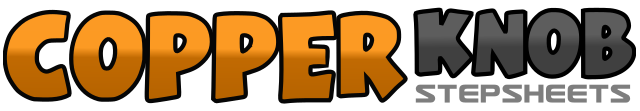 .......Count:64Wall:4Level:Intermediate.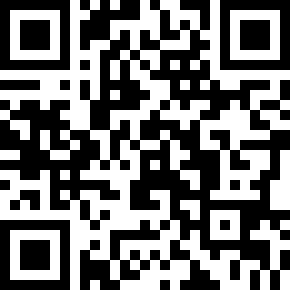 Choreographer:Jessica Wegmann (CH) - October 2013Jessica Wegmann (CH) - October 2013Jessica Wegmann (CH) - October 2013Jessica Wegmann (CH) - October 2013Jessica Wegmann (CH) - October 2013.Music:One Day / Reckoning Song (Wankelmut Remix) - Asaf Avidan & The Mojos : (iTunes)One Day / Reckoning Song (Wankelmut Remix) - Asaf Avidan & The Mojos : (iTunes)One Day / Reckoning Song (Wankelmut Remix) - Asaf Avidan & The Mojos : (iTunes)One Day / Reckoning Song (Wankelmut Remix) - Asaf Avidan & The Mojos : (iTunes)One Day / Reckoning Song (Wankelmut Remix) - Asaf Avidan & The Mojos : (iTunes)........1&2Touch R to L turning R knee in, Turn R knee out, Turn R knee in3-4¼ turn right stepping forward onto R, Step L forward  (3 :00)5-6½ turn left stepping back onto R, ½ turn left stepping forward onto L7&8Hitch R over with a little Hop (7), Step R across (&), Point L to left side (8)1&2Hitch L over with a little Hop (1), Step L across (&), ¼ turn right stepping R forward (2) 	(6 :00)3-4½ turn right stepping back onto L, ½ turn right stepping R forward5&6½ turn right stepping L back, Lock R over L, Step L back (Do this ½ turn progressively during the lock step) 	(12 :00)7-8½ turn right stepping R forward, ¼ turn right stepping L to left side (9 :00)1&2Step R behind, 1/8 turn right stepping L to left side, Step slightly forward on R (10 :30)3&4Hold, Step L next to R, Step R forward5&6Hold, Step L next to R, Step R forward7&8Hold, Step L next to R, Step R forward1-2Rock L forward, Recover onto R3&4Step L back, Lock R over L, Step L back5-63/8 turn right (squaring up to 3 :00) sliding R to right side, ¼ turn right sliding L to left side (6 :00)7-8¼ turn right sliding R to right side, ¼ turn right sliding L to left side  (12 :00)1&2Scuff R forward, Step R to right side, Step L to left side (width of shoulders)3&4Pop R knee in-out-in5-6Body Roll from head down to hips over 2 counts finishing with weight sitting on R (body is slightly angled towards left diagonal)7-8Bump L hip up, Bump down1-2-3Close L behind, Step R to right side, Step L slightly forward4-5-6Close R behind, Step L to left side, Step R slightly forward7&8Close L behind, ¼ turn left stepping R to right side, Step L slightly forward (9 :00)1&2&Point R to right side, Close R to L, Point L to left side, Close L to R3&4&Point R to right side, Touch R next to L, Point R to right side Close R to L5&6&Point L to left side, Close L to R, Point R to right side, Close R to L7&8Point L to left side, Touch L next to R, Step L to left side1-2Close R to L, Step L across3-4¼ turn left stepping back onto R, ¼ turn left stepping L next to R  (3 :00)5-6-7Step R back, Close L next to R, Step R forward8Step L forward 	*Note: Wall 6